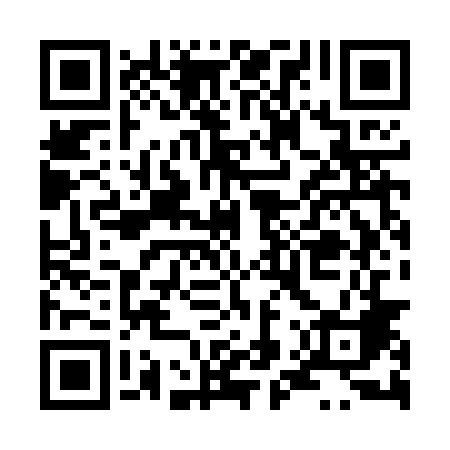 Ramadan times for Rakczyn, PolandMon 11 Mar 2024 - Wed 10 Apr 2024High Latitude Method: Angle Based RulePrayer Calculation Method: Muslim World LeagueAsar Calculation Method: HanafiPrayer times provided by https://www.salahtimes.comDateDayFajrSuhurSunriseDhuhrAsrIftarMaghribIsha11Mon4:144:146:0711:543:465:425:427:2812Tue4:124:126:0411:543:485:445:447:3013Wed4:094:096:0211:543:495:465:467:3214Thu4:074:076:0011:533:515:485:487:3415Fri4:044:045:5811:533:525:495:497:3616Sat4:024:025:5511:533:545:515:517:3817Sun3:593:595:5311:523:555:535:537:4018Mon3:573:575:5111:523:565:555:557:4219Tue3:543:545:4811:523:585:565:567:4420Wed3:513:515:4611:523:595:585:587:4621Thu3:493:495:4411:514:016:006:007:4822Fri3:463:465:4111:514:026:016:017:5023Sat3:433:435:3911:514:036:036:037:5224Sun3:413:415:3711:504:056:056:057:5425Mon3:383:385:3411:504:066:076:077:5626Tue3:353:355:3211:504:076:086:087:5827Wed3:333:335:3011:494:086:106:108:0028Thu3:303:305:2811:494:106:126:128:0229Fri3:273:275:2511:494:116:136:138:0430Sat3:243:245:2311:494:126:156:158:0731Sun4:214:216:2112:485:147:177:179:091Mon4:184:186:1812:485:157:187:189:112Tue4:164:166:1612:485:167:207:209:133Wed4:134:136:1412:475:177:227:229:164Thu4:104:106:1212:475:197:247:249:185Fri4:074:076:0912:475:207:257:259:206Sat4:044:046:0712:465:217:277:279:227Sun4:014:016:0512:465:227:297:299:258Mon3:583:586:0212:465:237:307:309:279Tue3:553:556:0012:465:257:327:329:2910Wed3:523:525:5812:455:267:347:349:32